46940 S. Shangri-La Drive, Suite 7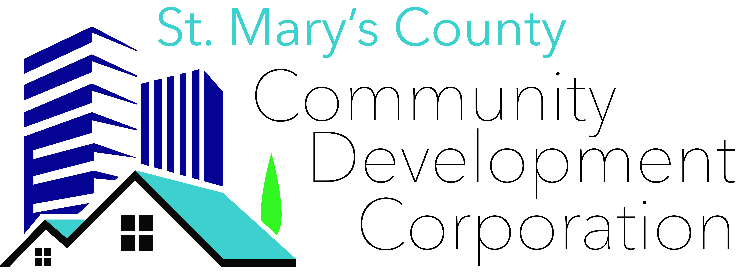 Lexington Park, MD 20653301-863-7700execdirector@stmaryscdc.orgDONATION FORMThank you for choosing to make a donation to St. Mary’s CDC! We appreciate your support of our mission. Please indicate the specific project or program to which you would like your donation allocated. Please complete the form entirely. If you are mailing a check, follow the instructions below.Donor Name:  Email: Phone: Mailing Address: Tax ID: 52-1441453If donating to a specific cause, include the cause on the check’s memo line. Disregard if submitting a general donation.Please return this form along with payment, even if you donated online.Ensure checks are payable to St. Mary’s County Community Development Corp. or donate online at stmaryscdc.org.If you have any questions, contact Taylor Smith.Office: 301-863-7700. Email: ExecDirector@StMarysCDC.org.DATETOTAL